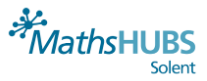 Links to Teaching for Mastery Videos(best opened in Chrome rather than Explorer)Video 1: Teaching for Mastery – an Introductionhttps://drive.google.com/open?id=1yj2STZFVXbqlpJLdrlaJnnVrak6GEps6Video 2: Representation and Structurehttps://drive.google.com/open?id=1LaKy7l7Y6L5CgqLuY-k-AXmcLGnfhKu8Video 3: Fluencyhttps://drive.google.com/open?id=1G1QrEtUojvU-5aS_a_FrFIwmS6IWJYclVideo 4: Mathematical Thinkinghttps://drive.google.com/open?id=1GqG9-mMGy1UYOz3mekbowZengbjAocLDVideo 5: Variationhttps://drive.google.com/open?id=1y1-WI_8rmFOdsGtkVyDXkwVe3TmCGShOVideo 6: Coherencehttps://drive.google.com/open?id=1anzom98fzdTebKNzDcxh_AxnWBcIHCeF